Uchwała nr 7/2015 z dnia 04.07.2015Zarząd Polskiego Stowarzyszenia Regatowego klasy Finn decyduje się na nawiązanie współpracy z trenerem Andy Zawieją. W ramach współpracy PSRKF poniesie koszty w wysokości 750 złotych za konsultacje przeprowadzane z trenerem w terminie 2-3.09.2015 w Szczecinie. Opieka trenerska zakłada konsultacje orz trym łodzi członków PSRKF którzy będą uczestniczyć w szkoleniach. Uczestnikom zaleca się współfinansowanie szkolenia.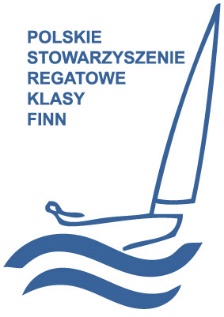 